Local AttractionsAlhambra TheatreAudiences in the 780-seat proscenium theatre enjoy this renovated theater with expansions, comfort, and restored molding that is patterned after the original 1928 styling. An annual Live at the Alhambra series offers a variety of shows and musical performances presented by the Pennyroyal Arts Council. The Alhambra now features showings of classic films.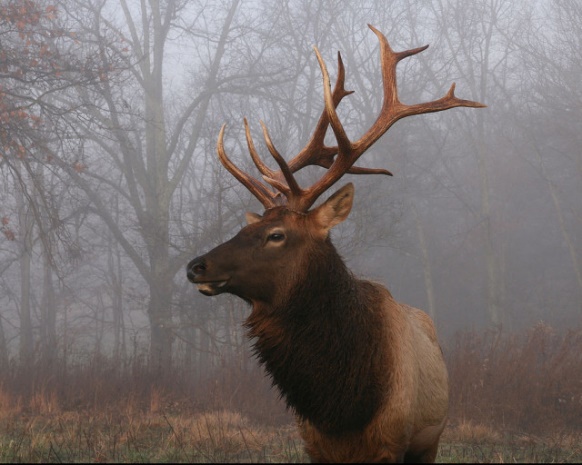 Pennyroyal Scuba Blue Springs ResortPennyroyal Scuba Blue Springs Resort is a diver exclusive destination for dive training and adventure diving. With a breathtaking 22 acre former limestone quarry and unusually clear spring fed water, Blue Springs offers divers a wide range of adventure. From open water divers to technical diving, Blue Springs is the Prime Diving Destination in Kentucky and one of the top sites in the Mid-West. Pennyroyal Scuba Blue Springs Resort is a diver exclusive destination for dive training and adventure diving. With a breathtaking 22 acre former limestone quarry and unusually clear spring feed water, Blue Springs offers divers a wide range of adventure. From open water divers to technical diving Blue Springs is the Primer Diving Destination in Kentucky and one of the top sites in the Mid West. Pennyroyal Scuba Blue Springs Resort is a diver exclusive destination for dive training and adventure diving. With a breathtaking 22 acre former limestone quarry and unusually clear spring feed water, Blue Springs offers divers a wide range of adventure. From open water divers to technical diving Blue Springs is the Primer Diving Destination in Kentucky and one of the top sites in the Mid West.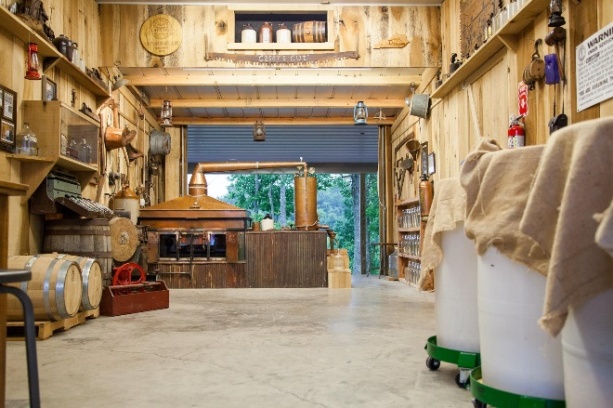 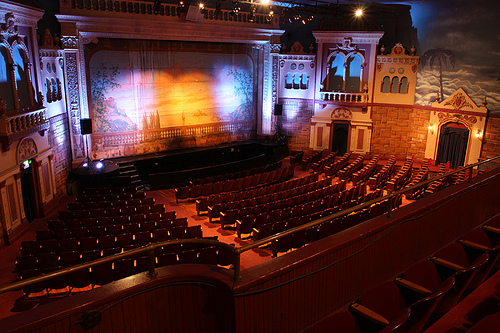 Land Between the LakesAccess over 300 miles of undeveloped shoreline, 200 miles of paved roads, 500 miles of trails, and 170,000 acres of forests and open lands.  Additionally, visit park attractions: the Elk and Bison Prairie, Homeplace 1850s Farm, the Woodlands Nature Station, and the planetarium and observatory.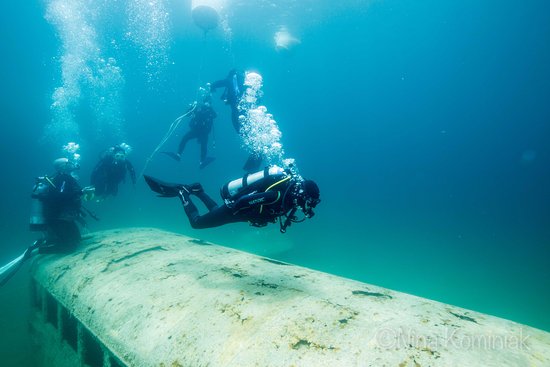 Casey Jones DistilleryCrafting true corn whisky in the tradition of Golden Pond, KY using an authentic Casey Jones Still at Casey Jones Distillery. Join them Fridays & Saturdays for tours and tastings, shop awhile in Casey's Corner, relax out back on the porch, or bring your fishing pole and try your luck in the lakeCrafting true corn whisky in the tradition of Golden Pond, KY using an authentic Casey Jones Still at Casey Jones Distillery, Hopkinsville, KY. Join us Fridays & Saturdays for tours and tastings, shop awhile in Casey's Corner, relax out back on the porch, or bring your fishing pole and try your luck in the lake. Fun for all ages, our tastings and spirits are only available for those 21+. Crafting true corn whisky in the tradition of Golden Pond, KY using an authentic Casey Jones Still at Casey Jones Distillery, Hopkinsville, KY. Join us Fridays & Saturdays for tours and tastings, shop awhile in Casey's Corner, relax out back on the porch, or bring your fishing pole and try your luck in the lake. Fun for all ages, our tastings and spirits are only available for those 21+. Crafting true corn whisky in the tradition of Golden Pond, KY using an authentic Casey Jones Still at Casey Jones Distillery, Hopkinsville, KY. Join us Fridays & Saturdays for tours and tastings, shop awhile in Casey's Corner, relax out back on the porch, or bring your fishing pole and try your luck in the lake. Fun for all ages, our tastings and spirits are only available for those 21+. Crafting true corn whisky in the tradition of Golden Pond, KY using an authentic Casey Jones Still at Casey Jones Distillery, Hopkinsville, KY. Join us Fridays & Saturdays for tours and tastings, shop awhile in Casey's Corner, relax out back on the porch, or bring your fishing pole and try your luck in the lake. Fun for all ages, our tastings and spirits are only available for those 21+.Local EatsHorseshoe Steak HouseSteakhouse, $$-$$$2112 Fort Campbell BlvdHopkinsville, KY 42240Davo’s Burgers and FriesBurgers, $3115 Canton PikeHopkinsville, KY 42240Ferrell’s Snappy ServiceBurgers, $1001 S Main StHopkinsville, KY 42240Woodshed Pit Bar-B-QueBarbecue, $1821 W 7th StHopkinsville, KY 42240Da Vinci’s Little ItalianItalian, $$-$$$304 North DrHopkinsville, KY 42240OsakaJapanese, $$-$$$ 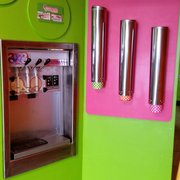 2602 Fort Campbell BlvdHopkinsville, KY 42240-4939Senor LopezMexican, $$-$$$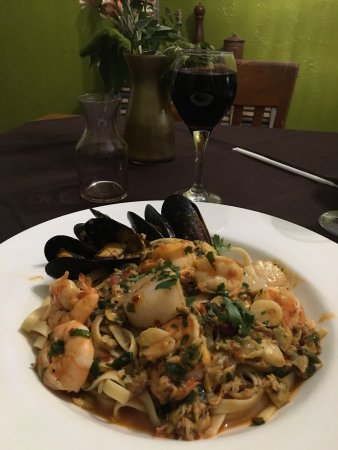 125 Turtle CrkHopkinsville, KY 42240-8710El BraceroMexican, $$-$$$200 Richard Mills DrHopkinsville, KY 42240Taco Express Restaurante Mexican, $1115 N Main StHopkinsville, KY 42240Tangy RootsFrozen Yogurt, $2711 Fort Campbell BlvdHopkinsville, KY 42240Whistlestop DonutsDonuts420 E 9th StHopkinsville, KY 42240Hopkinsville DonutsDonuts420 E 9th StHopkinsville, KY 42240The Corner CoffeehouseCoffee707 S Virginia StHopkinsville, KY 42240Hopkinsville Brewing CompanyBrewery102 E 5th StHopkinsville, KY 42240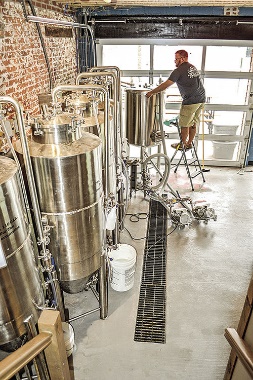 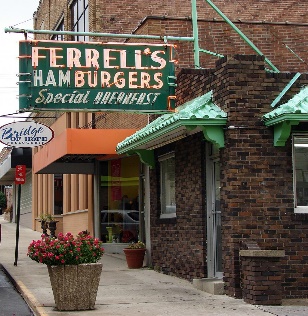 